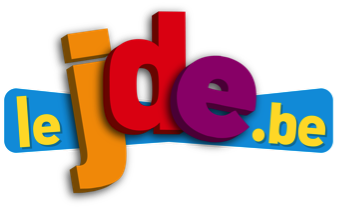 Lisez l’article et répondez aux questions.1. Où et quand sont organisés les ateliers « Sciences en famille » ? ...........................................................................................................................................................................................................2. D’après vous, quel est le but de ces ateliers ? .....................................................................................................................................................................................................................................................................................................................................................................................................3. Recherchez la définition des mots suivants dans l’article :La non-miscilbilité : ....................................................................................................................................................................................................................................................................................hydrophyle : ......................................................................................................................................hydrophobe : .....................................................................................................................................4. Expliquez l’expérience réalisée par des dessins, représentez les deux carafes ainsi que les différents liquides, indiquez-y vos constatations en y insérant les mots de l’exercice 3.5. Quelle est la propriété de l’huile utilisée pour réaliser une œuvre d’art ? ...................................6. Cochez l’atelier  auquel vous aimeriez de participer, discutez-en avec vos camarades.1. Coloriez les cases adéquates.Comment s’appelle ce genre de texte ?À quel type est-il apparenté ?Quelle est la fonction de ce type de texte ?2. Complétez la recette des crêpes en y insérant les verbes de la recette à la 2e personne du singulier de l’impératif présent.1. .............................  fondre le beurre.2. ..............................les oeufs dans un bol et ................................. en omelette.3. ..............................la farine, le sucre et le sel dans un saladier. ..........................   un puits au centre et ..................................  les oeufs battus.4. ............................... le lait en un mince filet dans le puits tout en fouettant pour l’incorporer (mélanger) peu à peu à la farine. Si on verse trop de lait d’un coup, des grumeaux (sortes de boules de pâte) peuvent se former. Si cela arrive, on peut mixer la pâte.5. ...............................  le beurre fondu à la pâte et ................................  reposer 1 heure.6. Pour la cuisson, ............................... un peu de pâte dans une poêle ou une crêpière bien chaude et légèrement beurrée. ............................ la pâte et ................................. cuire la crêpe une minute de chaque côté.                      Bon appétit !Au Mexique (Amérique du1. Sans votre JDE, retrouvez les bonnes terminaisons : ée - ez - é - és - ées - er.Corrigez avec votre journal.Au Mexique (Amérique du Nord), dans la région du Yucatan (sud-est du Mexique), des plongeurs viennent de découvrir des passages entre deux grottes submerg...........   (inond.........) connues. Ainsi reli.............., ces galeries forment la plus grande grotte submerg.......  du monde. Elle mesure pas moins de 347 km de long. La région du Yucatan renferme de nombreuses grottes inond........... . Ce sont des lieux précieux car ils constituent une réserve d’eau douce (non sal.......... ) pour les habitants. Ils renferment aussi une riche biodiversit..........  (diversit....... de plantes et d’animaux), ainsi que des vestiges (restes) du pass......... . On retrouve dans ces eaux souterraines de nombreux objets mayas (ancienne civilisation du Mexique et d’Amérique centrale disparue suite à la conquête de l’Amérique par les Espagnols entre les ann..........  1400 et 1600). Pour ce peuple, les grottes étaient sacr.................  car il utilisait les puits naturels descavit............  pour aliment...........   ses villes en eau. Les plongeurs, qui explorent ce réseau souterrain de galeries, demandent que l’on protège les eaux souterraines du Yucatan de la pollution. Notre planète est extraordinaire, non ?2. Recopiez les mots soulignés dans les bonnes colonnes.       Devinettes  …………  Qui suis-je ? 
Retrouvez le nom des personnages qui se trouvent dans votre journal, choisissez dans la liste qui vous est proposée et recopiez leur nom au bon endroit. Paul Bocuse   - Marina Kaye-  Théo Francken - David Goffin - Thierry Neuville - Elise MertensJe suis le secrétaire d’État  à l’Asile et aux Migrations,  je suis ............................................Je suis une joueuse de tennis belge, née en 1995 à Louvain, je fais un très beau début de saison à l’autre  bout du monde, en Australie, je m’appelle   .............................................Je suis  chanteuse et  aussi auteure et compositrice, je  reviens avec un nouvel album intitulé  Explicit.  À l’âge de 13 ans, je remportais l’émission La France a un incroyable Talent,  je   suis ......................................................J’espère devenir champion du monde cette année lors du championnat du monde des rallyes WRC 2018 qui démarre par le rallye de Monte- Carlo, je suis ........................................................Je suis le meilleur joueur de tennis belge pour le moment, j’ai eu moins de chance que ma compatriote  à l’Open d’Australie, je suis ..............................................J’étais un chef cuisinier français, un  des plus célèbres du monde, un des maîtres de la cuisine  traditionnelle. Je possédais plusieurs restaurants dans le monde entier, j’étais .................................................................................un mode d’emploi une recette une règle de jeuun courrierdescriptifexplicatifdialoguéinjonctiftransmettre des consignesexposer une opinionjouer avec les mots DéterminantNom Verbe conjugué PronomPréposition Adjectif qualificatif........................................................................................................................................................................................................................................................................................................................................................................................................................................................................................................................................................... .......................................................................................................................................................................................................................................................